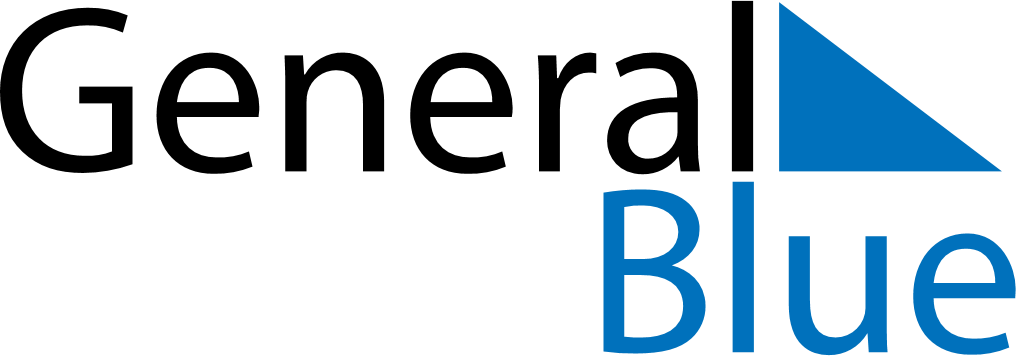 June 2020June 2020June 2020June 2020BermudaBermudaBermudaMondayTuesdayWednesdayThursdayFridaySaturdaySaturdaySunday12345667891011121313141516171819202021National Heroes Day22232425262727282930